Akceptuję……………………….Powołanie komisji oceniającej wnioski składane w ramach ogłoszonego programu „Program wsparcia akademii piłkarskich działających przy klubach Ekstraligi 
i I ligi kobiet” w 2024 r.Na podstawie art. 29 ust. 1 i 8 ustawy z dnia 25 czerwca 2010 r. o sporcie (Dz. U. z 2023 r. poz. 2048) oraz § 8 Regulaminu organizacyjnego Ministerstwa Sportu i Turystyki, stanowiącego załącznik do zarządzenia nr 6 Ministra Sportu i Turystyki z dnia 17 grudnia 2021 r. w sprawie ustalenia Regulaminu organizacyjnego Ministerstwa Sportu i Turystyki (Dz. Urz. Min. Spor. i Tur. poz. 7) zarządza się, co następuje:§ 1. 1. Tworzy się komisję oceniającą wnioski składane w ramach ogłoszonego programu „Program wsparcia akademii piłkarskich działających przy klubach Ekstraligi i I ligi kobiet” w 2024 r., który jest dofinansowany ze środków budżetu państwa, zwaną dalej „Komisją”.2. Komisja jest organem pomocniczym ministra właściwego do spraw kultury fizycznej.  § 2. 1. W skład Komisji wchodzą:1)	przewodniczący – Dariusz Buza;2)	zastępca przewodniczącego – Marta Szulińska;3)	sekretarz – Katarzyna Gierak;4)	pozostali członkowie:Marcin Brzychcy,Wojciech DobrowolskiGrażyna Felczak,Mateusz Łach,Katarzyna Kacprzyk,Sabina Leśniak,Weronika Magierowska,Agnieszka Myrcha,Hanna Nurzyńska,Michał Olszowiec,Teresa Pałczyńska,Maciej Pliszka,Bożenna Potentas,Maciej Rosiński,Magdalena Skrzeczyńska,Magdalena Sadowska,Honorata Siek,Małgorzata Szczupak,Beata Szeląg,Monika Wojtasiewicz,Dorota Wysocka.2. Członkowie Komisji zobowiązani są do złożenia oświadczenia o bezstronności oraz poufności, którego wzór stanowi załącznik nr 1 do Powołania.3. Członkowie Komisji zobowiązani są do wyłączenia się z prac Komisji jeśli stoi to 
w kolizji z bezstronnością członka lub istnieje zależność, która może stanowić konflikt interesów.§ 3. 1. Komisja obraduje na posiedzeniach.2. Posiedzenia Komisji zwołuje i prowadzi przewodniczący Komisji, a w przypadku jego nieobecności – zastępca przewodniczącego Komisji.3. W przypadku nieobecności przewodniczącego Komisji i zastępcy przewodniczącego Komisji, posiedzenia Komisji prowadzi inny członek Komisji uprzednio wyznaczony przez przewodniczącego Komisji albo przez zastępcę przewodniczącego Komisji.4. Posiedzenia Komisji odbywają się w siedzibie urzędu obsługującego ministra właściwego do spraw kultury fizycznej.5. Przewodniczący Komisji może zdecydować, że posiedzenie Komisji odbędzie się przy wykorzystaniu środków bezpośredniego porozumiewania się na odległość, które powinny zapewnić:1)	transmisję posiedzenia w czasie rzeczywistym;2)	dwustronną komunikację w czasie rzeczywistym.§ 4. Sekretarz Komisji nadzoruje prowadzenie dokumentacji z prac Komisji. § 5. 1. Komisja ocenia wnioski pod względem formalnym i merytorycznym 
z uwzględnieniem kryteriów formalnych przewidzianych we właściwym programie i wartości punktowych, które określa protokół oceny wniosku. Wzór protokołu oceny wniosku określa załącznik nr 2 do powołania.2. Podczas oceny wniosków identyfikuje się:1)	błędy formalne, które skutkują odrzuceniem wniosku:a)	sporządzenie wniosku na niewłaściwym formularzu lub brak wymaganych załączników i dokumentów określonych w ogłoszeniu naboru, b)	złożenie wniosku:–	podpisanego przez osoby nieuprawnione do reprezentowania wnioskodawcy lub nieopatrzone podpisem,–	po terminie określonym w ogłoszeniu naboru,–	na zadania inne niż określone w ogłoszeniu naboru,–	przez podmiot nieuprawniony do ubiegania się o dofinansowanie,–	dotyczącego zadań wykraczających poza cele statutowe wnioskodawcy,c)	preliminowanie kosztów zadania niezgodnie z warunkami określonymi w ogłoszeniu naboru;2)	uchybienia merytoryczne, które skutkują obniżeniem punktacji:a)	nieścisłości informacyjne zawarte w treści wniosku,b)	niespójność między poszczególnymi częściami wniosku,c)	błędy rachunkowe,d)	błędy pisarskie.3. Maksymalna suma punktów możliwych do uzyskania przez wniosek wynosi 100.4. Warunkiem pozytywnego zaopiniowania wniosku jest uzyskanie minimum 60 punktów w protokole oceny wniosku.5. Wnioski niespełniające wymogów formalnych nie podlegają ocenie merytorycznej.§ 6. 1. Przewodniczący Komisji zwołuje posiedzenie Komisji po wpłynięciu do Departamentu Sportu dla Wszystkich Ministerstwa Sportu i Turystyki, zwanego dalej „DS”, wniosków złożonych na zasadach określonych w programie, o którym mowa w § 1 ust. 1.2.  Członkowie Komisji dokonują oceny sporządzając protokół oceny wniosku, o którym mowa w § 5 ust. 1.3. Komisja podejmuje decyzję dotyczącą propozycji dofinansowania zwykłą większością głosów, w obecności co najmniej połowy członków Komisji. W przypadku równej liczby głosów rozstrzyga głos osoby prowadzącej posiedzenie Komisji.4. Komisja opracowuje propozycje dofinansowania uwzględniając wysokość środków budżetu państwa przeznaczonych na realizację programu, o którym mowa w § 1 ust. 1, w formie protokołu zbiorczego lub cząstkowego protokołu zbiorczego, o którym mowa w ust. 5-7, kierując się w szczególności oceną zawartą w protokole oceny wniosku oraz priorytetami 
i kryteriami ogłoszonego naboru.5. Minister właściwy do spraw kultury fizycznej może dokonywać rozstrzygnięć cząstkowych - odnoszących się do części wniosków, z zachowaniem trybu określonego dla oceny. 6.	Cząstkowy protokół zbiorczy sporządza się na podstawie dyspozycji wydanej Przewodniczącemu Komisji, a w przypadku jego nieobecności Zastępcy Przewodniczącego Komisji, przez ministra właściwego do spraw kultury fizycznej, określającej zakres dokonania rozstrzygnięcia cząstkowego oraz jego termin (poprzez zakres rozumie się w szczególności takie kryteria jak: termin realizacji, zasięg przedsięwzięcia, cykliczność, znaczenie dla działań Ministerstwa w obszarze sportu powszechnego). 7.	W przypadku cząstkowego protokołu zbiorczego, ostatecznego rozstrzygnięcia dokonuje Minister lub osoba przez niego upoważniona, ustalając wysokość dofinansowania poszczególnych zadań publicznych do wsparcia. W przypadku zmiany wysokości dofinansowania jest ona odnotowywana w protokole.§ 7. 1. Komisja przekazuje, nie później niż 7 dni od daty posiedzenia Komisji, Departamentowi Ekonomiczno-Finansowemu protokół zbiorczy lub cząstkowy protokół zbiorczy, o których mowa w § 6 ust. 4, w celu potwierdzenia zabezpieczenia stosownych środków na realizację programu, o którym mowa w § 1 ust. 1.2. Departament Ekonomiczno-Finansowy rozpatruje protokół, o którym mowa w ust. 1, w terminie 7 dni od daty jego otrzymania, a następnie zwraca go sekretarzowi Komisji.3. Sekretarz Komisji przekazuje ministrowi właściwemu do spraw kultury fizycznej pozytywnie rozpatrzony protokół zbiorczy lub cząstkowy protokół zbiorczy, o których mowa w ust. 2.4. W sytuacji gdy żaden z wniosków złożonych w ogłoszonym naborze nie osiągnie poziomu 60 pkt., przewodniczący Komisji oceniającej informuje o tym fakcie Ministra 
i przekazuje stosowną informację podmiotom wnioskującym oraz uruchamia ponowną procedurę naborową nie później niż w terminie 7 dni, o ile Minister nie zdecyduje inaczej.5.	Minister właściwy do spraw kultury fizycznej lub osoba przez niego upoważniona rozstrzyga ostatecznie nabór oraz ustala wysokość dofinansowania, a następnie podpisuje protokół zbiorczy lub cząstkowy protokół zbiorczy, o którym mowa w ust. 3.6. W sytuacji gdy rozstrzygnięcia o którym mowa w ust. 5 dokonuje osoba upoważniona przez Ministra, zobowiązana jest ona uzgodnić z Ministrem propozycje dofinansowania wynikające z protokołu prac Komisji oceniającej.7.	Podpisany protokół zbiorczy lub cząstkowy protokół zbiorczy, o których mowa w ust. 5, stanowi podstawę do zawarcia umowy z wybranym podmiotem.§ 8. Wyniki naboru wniosków, wraz z informacją o przeznaczeniu i wysokości kwoty przyznanej dotacji, zamieszcza się w:1)	Biuletynie Informacji Publicznej Ministerstwa Sportu i Turystyki;2)	na stronie internetowej Ministerstwa Sportu i Turystyki, w zakładce Sport Powszechny.§ 9. Po zakończeniu prac Komisji sekretarz Komisji przekazuje dokumentację jednostce odpowiedzialnej za realizację programu, o którym mowa w § 1 ust. 1.§ 10. Obsługę prac oraz obsługę organizacyjno-biurową Komisji zapewnia DS.§ 11. 1. Za pracę w Komisji pracownikom Ministerstwa Sportu i Turystyki nie przysługuje dodatkowe wynagrodzenie.2. Wykonywanie przez pracowników Ministerstwa Sportu i Turystyki zadań związanych z pracami Komisji traktuje się na równi z wykonywaniem przez nich obowiązków pracowniczych.§ 12. Powołanie obowiązuje do dnia 31 grudnia 2024 r.§ 13. Powołanie wchodzi w życie z dniem następującym po dniu ogłoszenia.Załącznikdo powołania nr 1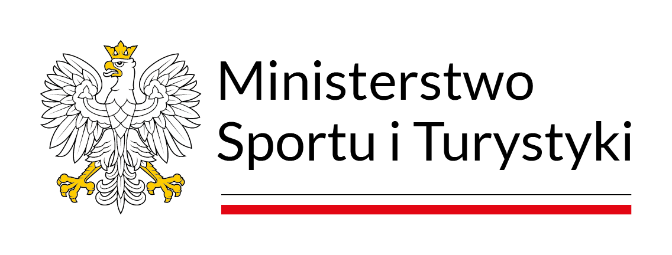 OŚWIADCZENIE DOTYCZĄCE BEZSTRONNOŚCI I POUFNOŚCI W CZASIE UCZESTNICTWA W 2024 r. W PRACACH KOMISJI OCENIAJĄCYCH 
W ZAKRESIE KONKURSÓW I PROGRAMÓW OGŁASZANYCH PRZEZ DEPARTAMENT SPORTU DLA WSZYSTSKICH	Oświadczam, że:1. Posiadam obywatelstwo polskie i korzystam w pełni z praw publicznych.2. Nie podlegam wyłączeniu, o którym mowa w art. 24 ustawy z dnia 14 czerwca 1960 r. – Kodeks postępowania administracyjnego (Dz. U. z 2023 r. poz. 775 i 803). 3. Mój udział w pracach Komisji nie powoduje konfliktu interesów w stosunku do wnioskodawców.4. W ostatnich trzech latach od daty wszczęcia procedury konkursowej/naborowej nie pozostawałem/am w stosunku pracy lub zlecenia z żadnym z wnioskodawców oraz nie byłem/łam członkiem jego władz.5. W przypadku gdy zaistnieją okoliczności, o których mowa w pkt 3 i 4 będę podlegał/a wyłączeniu zgodnie z pkt 2.6. Zobowiązuję się do nieujawniania informacji o przebiegu głosowania oraz indywidualnych ocenach ofert formułowanych przez poszczególnych członków komisji konkursowej w trakcie prac komisji.Data i podpis członka Komisji:Załącznikdo powołania nr 2PROTOKÓŁ OCENY WNIOSKUzłożonego w ramach programu „Program wsparcia akademii piłkarskich działających przy klubach Ekstraligi i I ligi kobiet”  w 2024 r.Ocena punktowa projektu:Ocena punktowa projektu:Ocena punktowa projektu:Proponowana kwota dofinansowania:Data i kwota zaakceptowanego dofinansowania: (rozstrzygnięcie ministra właściwego do spraw kultury fizycznej z dnia ……………………… r.)Data i kwota zaakceptowanego dofinansowania: (rozstrzygnięcie ministra właściwego do spraw kultury fizycznej z dnia ……………………… r.)Data i kwota zaakceptowanego dofinansowania: (rozstrzygnięcie ministra właściwego do spraw kultury fizycznej z dnia ……………………… r.)Data i kwota zaakceptowanego dofinansowania: (rozstrzygnięcie ministra właściwego do spraw kultury fizycznej z dnia ……………………… r.)Data i kwota zaakceptowanego dofinansowania: (rozstrzygnięcie ministra właściwego do spraw kultury fizycznej z dnia ……………………… r.)Numer ID wniosku:Numer ID wniosku:Numer ID wniosku:Numer ID wniosku:Data wpłynięcia do Departamentu Sportu dla Wszystkich:Data wpłynięcia do Departamentu Sportu dla Wszystkich:Data wpłynięcia do Departamentu Sportu dla Wszystkich:Data wpłynięcia do Departamentu Sportu dla Wszystkich:Data wpłynięcia do Departamentu Sportu dla Wszystkich:Wnioskodawca: (pełna nazwa)Wnioskodawca: (pełna nazwa)Wnioskodawca: (pełna nazwa)Wnioskodawca: (pełna nazwa)Wnioskodawca: (pełna nazwa)Wnioskodawca: (pełna nazwa)Wnioskodawca: (pełna nazwa)Wnioskodawca: (pełna nazwa)Wnioskodawca: (pełna nazwa)Adres wnioskodawcy: (miejscowość)Adres wnioskodawcy: (miejscowość)Adres wnioskodawcy: (miejscowość)Adres wnioskodawcy: (miejscowość)Adres wnioskodawcy: (miejscowość)Adres wnioskodawcy: (miejscowość)Adres wnioskodawcy: (miejscowość)Adres wnioskodawcy: (miejscowość)Adres wnioskodawcy: (miejscowość)Zasięg przedsięwzięcia:Zasięg przedsięwzięcia:Zasięg przedsięwzięcia:Zasięg przedsięwzięcia:Zasięg przedsięwzięcia:Zasięg przedsięwzięcia:Zasięg przedsięwzięcia:Termin realizacji:Termin realizacji:Lokalny   [ ]Regionalny [ ]Regionalny [ ]Regionalny [ ]Ogólnopolski [ ]Ogólnopolski [ ]Ogólnopolski [ ]Termin realizacji:Termin realizacji:Nazwa własna zadania: Nazwa własna zadania: Nazwa własna zadania: Nazwa własna zadania: Nazwa własna zadania: Nazwa własna zadania: Nazwa własna zadania: Liczba uczestników:Liczba uczestników:Ewentualne uwagi mające wpływ na ocenę wniosku:Ewentualne uwagi mające wpływ na ocenę wniosku:Ewentualne uwagi mające wpływ na ocenę wniosku:Ewentualne uwagi mające wpływ na ocenę wniosku:Ewentualne uwagi mające wpływ na ocenę wniosku:Ewentualne uwagi mające wpływ na ocenę wniosku:Ewentualne uwagi mające wpływ na ocenę wniosku:Ewentualne uwagi mające wpływ na ocenę wniosku:Ewentualne uwagi mające wpływ na ocenę wniosku:Całkowity koszt zadania:Całkowity koszt zadania:Wnioskowana dotacja:Elementy formalne i dokumentyElementy formalne i dokumentyTAKNIEPoprawnie wypełniony formularz wnioskuPoprawnie wypełniony formularz wniosku[ ][ ]Poprawnie wypełniony załącznik nr 1 do wniosku - preliminarz kosztów bezpośrednichPoprawnie wypełniony załącznik nr 1 do wniosku - preliminarz kosztów bezpośrednich[ ][ ]Poprawnie wypełniony załącznik nr 2 do wniosku - preliminarz kosztów pośrednichPoprawnie wypełniony załącznik nr 2 do wniosku - preliminarz kosztów pośrednich[ ][ ]Poprawnie wypełniony załącznik nr 3 do wniosku - regulamin zadaniaPoprawnie wypełniony załącznik nr 3 do wniosku - regulamin zadania[ ][ ]Poprawnie wypełniony załącznik nr 4 do wniosku -  program zadaniaPoprawnie wypełniony załącznik nr 4 do wniosku -  program zadania[ ][ ]Poprawnie wypełniony załącznik nr 5 do wniosku -  wykaz grup ćwiczebnychPoprawnie wypełniony załącznik nr 5 do wniosku -  wykaz grup ćwiczebnych[ ][ ]Zaświadczenie lub informacja sporządzona na podstawie ewidencji właściwej dla formy organizacyjnej wnioskodawcy Zaświadczenie lub informacja sporządzona na podstawie ewidencji właściwej dla formy organizacyjnej wnioskodawcy [ ][ ]Statut, umowa lub akt założycielski przewidziany dla prowadzenia działalności wnioskodawcy opatrzony potwierdzeniem jego zgodności z oryginałemStatut, umowa lub akt założycielski przewidziany dla prowadzenia działalności wnioskodawcy opatrzony potwierdzeniem jego zgodności z oryginałem[ ][ ]Wniosek dotyczy zadań wymienionych w ogłoszeniu ProgramuWniosek dotyczy zadań wymienionych w ogłoszeniu Programu[ ][ ]Wniosek dotyczy zadań niewykraczających poza cele statutowe wnioskodawcyWniosek dotyczy zadań niewykraczających poza cele statutowe wnioskodawcy[ ][ ]Wnioskodawca uprawniony do udziału w naborzeWnioskodawca uprawniony do udziału w naborze[ ][ ]Podpisy osób uprawnionych do reprezentowania wnioskodawcyPodpisy osób uprawnionych do reprezentowania wnioskodawcy[ ][ ]Wniosek złożony w terminie określonym w ogłoszeniu ProgramuWniosek złożony w terminie określonym w ogłoszeniu Programu[ ][ ]Wniosek przewiduje koszty preliminowane zgodnie z warunkami określonymi w ogłoszeniu ProgramuWniosek przewiduje koszty preliminowane zgodnie z warunkami określonymi w ogłoszeniu Programu[ ][ ]Wniosek podlega dalszej ocenie merytorycznejWniosek podlega dalszej ocenie merytorycznej[ ][ ]OCENA PUNKTOWA PROJEKTUOCENA PUNKTOWA PROJEKTU/100Wysokość środków przeznaczonych na funkcjonowanie Akademii w latach 2022, 2023 i 2024Wysokość środków przeznaczonych na funkcjonowanie Akademii w latach 2022, 2023 i 2024/10Liczba zawodniczek młodzieżowych, które zagrały w sezonach 2021/22, 2022/23 i 2023/24  w meczach ligowych pierwszej drużyny danego klubuLiczba zawodniczek młodzieżowych, które zagrały w sezonach 2021/22, 2022/23 i 2023/24  w meczach ligowych pierwszej drużyny danego klubu/10Liczba zawodniczek młodzieżowych, które zagrały w sezonach 2021/22, 2022/23 i 2023/24 w meczach ligowych drugiej drużyny danego klubuLiczba zawodniczek młodzieżowych, które zagrały w sezonach 2021/22, 2022/23 i 2023/24 w meczach ligowych drugiej drużyny danego klubu/10Liczba zawodniczek danego klubu powołanych w sezonach 2021/22, 2022/23 i 2023/24 do reprezentacji Polski w kategoriach wiekowych od U15 do U21Liczba zawodniczek danego klubu powołanych w sezonach 2021/22, 2022/23 i 2023/24 do reprezentacji Polski w kategoriach wiekowych od U15 do U21/10Liczba dziewcząt w akademii do ukończenia 19 roku życiaLiczba dziewcząt w akademii do ukończenia 19 roku życia/20Liczba trenerów w Akademii z poszczególnymi licencjami UEFALiczba trenerów w Akademii z poszczególnymi licencjami UEFA/15Infrastruktura użytkowana w Akademii:  liczba boisk, zaplecza szatniowe  i inne towarzysząceInfrastruktura użytkowana w Akademii:  liczba boisk, zaplecza szatniowe  i inne towarzyszące/15Realizowany program szkoleniowyRealizowany program szkoleniowy/10Imię i nazwisko oceniającego wniosekData i podpis//Data i podpis//Data i podpis//